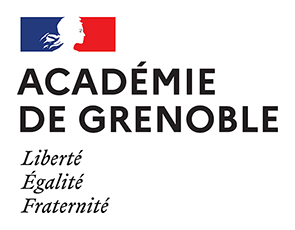 Proposition d’une démarche de conception Étape n° 3Dans le champ d’apprentissage choisi et à partir d’une APSA, hiérarchisez les domaines en fonction des éléments signifiants priorisés. Identifiez les acquisitions prioritaires recherchéesÉtape n° 4A partir des AFC et des acquisitions prioritaires, déclinez la compétence de fin de séquence visée pour vos élèves dans chaque APSA   :Étape n° 5Déclinez cette compétence de fin de séquence en 4 niveaux d’acquisition :APSA : DOMAINES DU SOCLE – Eléments signifiants du domaine priorisésAttendus de fin de cycle du champ d’apprentissage : « Les rôles prioritaires dans l’APSA » Acquisitions prioritaires : critères et indicateurs dans l’APSA par domaine et AFCNiveau de classe concernéD1.1, D1.2, D1.3, D1.4Eléments signifiants retenusAFC 1 :Moteur : technique – tactique - stratégique D2Eléments signifiants retenusAFC 2 :Méthodologique : Gestion des ressources – se préparer - planifier D3 Eléments signifiants retenus…AFC 3 :Social : Coopérer - assumer des rôles sociaux – respecter et faire respecter les règlesAPSA :Composantes du socle évaluées dans l’APSAExplicitation de la situation qui permet de faire la preuve des acquisitions des élèves sur l'ensemble des dimensions travaillées :Explicitation de la situation qui permet de faire la preuve des acquisitions des élèves sur l'ensemble des dimensions travaillées :Explicitation de la situation qui permet de faire la preuve des acquisitions des élèves sur l'ensemble des dimensions travaillées :Explicitation de la situation qui permet de faire la preuve des acquisitions des élèves sur l'ensemble des dimensions travaillées :Explicitation de la situation qui permet de faire la preuve des acquisitions des élèves sur l'ensemble des dimensions travaillées :Explicitation de la situation qui permet de faire la preuve des acquisitions des élèves sur l'ensemble des dimensions travaillées :APSA :Composantes du socle évaluées dans l’APSAAFC - RôlesTraduction dans l'APSA des critères et indicateursObjectifs d'apprentissage Non AtteintsObjectifs d'apprentissage Partiellement AtteintsObjectifs d'apprentissage AtteintsObjectifs d'apprentissageDépassés- D1.1 choix d’éléments signifiants à évaluer- D1.2 choix d’éléments signifiants à évaluer- D1.3 choix d’éléments signifiants à évaluer- D1.4 choix d’éléments signifiants à évaluer- D2 et éléments signifiants évaluésOrganiser son travail personnel Coopérer et réaliser des projets Rechercher et traiter l’information et s’initier aux langages des médias Mobiliser des outils numériques pour apprendre, échanger, communiquer - D3 et éléments signifiants évaluésMaîtriser l’expression de sa sensibilité et de ses opinions, respecter celles des autres Connaître et comprendre la règle et le droit Exercer son esprit critique, faire preuve de réflexion et de discernementFaire preuve de responsabilité, respecter les règles de la vie collective, s’engager et prendre des initiatives- D4 et éléments signifiants évaluésMener une démarche scientifique, résoudre un problème Concevoir des objets et systèmes techniques Identifier des règles et des principes de responsabilité individuelle et collective dans les domaines de la santé, de la sécurité, de l’environnement - D5 et éléments signifiants évaluésSituer et se situer dans le temps et l’espace Analyser et comprendre les organisations humaines et les représentations du monde Raisonner, imaginer, élaborer, produire